Инвестиционная площадка № 67-10-62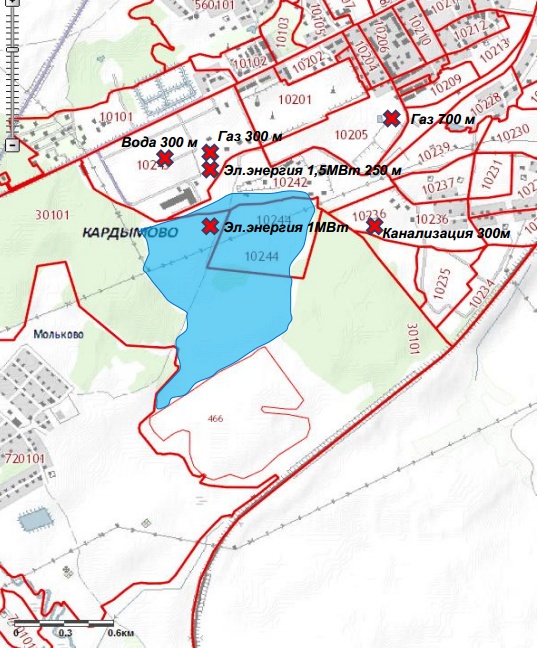 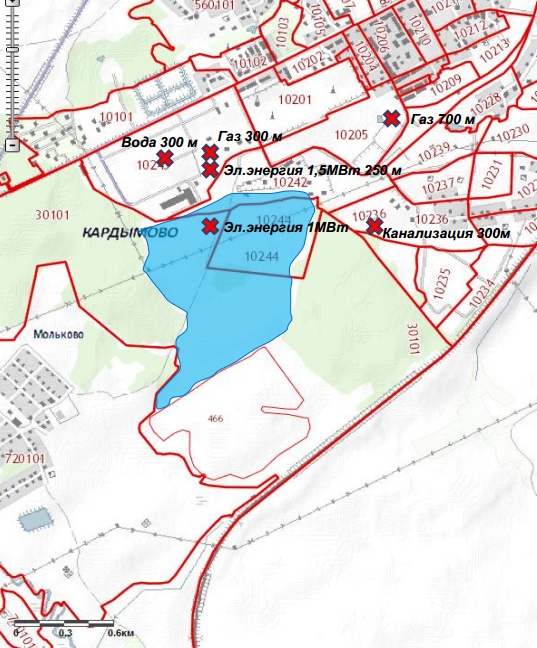 1. Месторасположение:- Смоленская область, п. Кардымово, 1 км по правую сторону автодороги областного значения «Смоленск-Вязьма-Зубцов» по направлению движения со стороны г. Смоленск, в зоне видимости АЗС «Лукойл»;- расстояние до г. Москва: 340 км;- расстояние до г. Смоленск: 35 км.2. Характеристика участка:- площадь: 88 га;- категория земель: земли населенных пунктов;- приоритетное направление использования: строительство промышленного предприятия;-форма собственности: собственность не разграничена.3. Подъездные пути:- железная дорога направления Москва-Западная Европа на расстоянии 2 км;- автодорога «Смоленск-Вязьма-Зубцов» на расстоянии 1 км.4. Инженерные коммуникации:- газоснабжение:расстояние от точки подключения 300 м (первая точка) и 700 м (вторая точка), мощность – 100 м3/час;- электроснабжение: ближайшим открытым центром питания является           ПС Кардымово 110/35/10. Резерв мощности для технологического присоединения составляет 0,72 МВА. Расстояние от центра питания до границы земельного участка по прямой составляет примерно 2,2 км;- водоснабжение: точка подключения 20м,30м,100м от ближайшей границы участка;- водоотведение: расстояние от точки подключения до ближайшей границы земельного участка -  300 м.5. Условия предоставления:- аренда: около 8702,32 тыс.руб.;- покупка: около 255200 тыс.руб.